DEKLARACJA O WYSOKOŚCI OPŁATY ZA ZAGOSPODAROWANIE ODPADAMIKOMUNALNYMI DLA WŁAŚCICIELI NIERUCHOMOŚCI ZAMIESZKAŁYCHID podatnika:POLA JASNE WYPEŁNIĆ DUŻYMI, DRUKOWANYMI LITERAMI, CZARNYM LUB NIEBIESKIM KOLOREMPodstawaprawnaUstawa z dnia 13 września 1996 r. o utrzymaniu czystości i porządku w gminach (zwanej dalej UCPG).Składający Deklaracja przeznaczona jest dla właścicieli nieruchomości zamieszkałych na terenie Gminy Dębnica Kaszubska.OrganWójt Gminy Dębnica Kaszubska.MiejsceskładaniaUrząd Gminy Dębnica Kaszubska, ul. ks. Antoniego Kani 16A, 76-248 Dębnica Kaszubska.W terminie 14 dni od dnia zamieszkania na danej nieruchomości pierwszego mieszkańca.TerminskładaniaW terminie do 10 dnia miesiąca następującego po miesiącu, w którym nastąpiła zmiana danych będących podstawą ustaleniawysokości należnej opłaty za gospodarowanie odpadami komunalnymiW terminie do 6 miesięcy od dnia śmierci mieszkańca zamieszkującego daną nieruchomość.TerminOpłatę należy uiszczać z dołu, bez uprzedniego wezwania, w terminie do ostatniego dnia każdego miesiąca, którego opłatauiszczania dotyczy.opłatyA. OBOWIĄZEK ZŁOŻENIA DEKLARACJI (zaznaczyć właściwy kwadrat):□pierwsza deklaracja………………………………data powstania obowiązku opłaty□zmiana deklaracji………………………………data powstania obowiązku opłaty………………………………data ustania obowiązku opłatyB. ADRES NIERUCHOMOŚCI, NA KTÓREJ POWSTAJĄ ODPADY KOMUNALNEGmina:Ulica:DĘBNICA KASZUBSKAMiejscowość:Nr domu:Nr lokalu:Nr ewidencyjny działki*:Obręb geodezyjny*:C. PODMIOT ZOBOWIĄZANY DO ZŁOŻENIA DEKLARACJITytuł prawny do nieruchomości (zaznaczyć właściwy kwadrat):□□właściciel□ współwłaściciel□ użytkownik wieczysty□ najemcawspólnota mieszkaniowa□ inny (wpisać jaki): …………………………….C.1. DANE IDENTYFIKACYJNE PODMIOTUImię i nazwisko/pełna nazwaPESEL (dot. osoby fizycznej):…..........................................REGON (dot. osoby prawnej):…..............................................NIP (dot. osoby prawnej):…......................................Nr telefonu*C.2. ADRES ZAMIESZKANIA/ ADRES SIEDZIBYKraj:Województwo:Miejscowość:Nr domu:Powiat:Kod pocztowy:Nr lokalu:Gmina:Ulica:C.3. ADRES ZAMELDOWANIA, należy wypełnić w przypadku gdy jest inny niż adres wskazany w C.2.Kraj:Województwo:Miejscowość:Nr domu:Powiat:Kod pocztowy:Nr lokalu:Gmina:Ulica: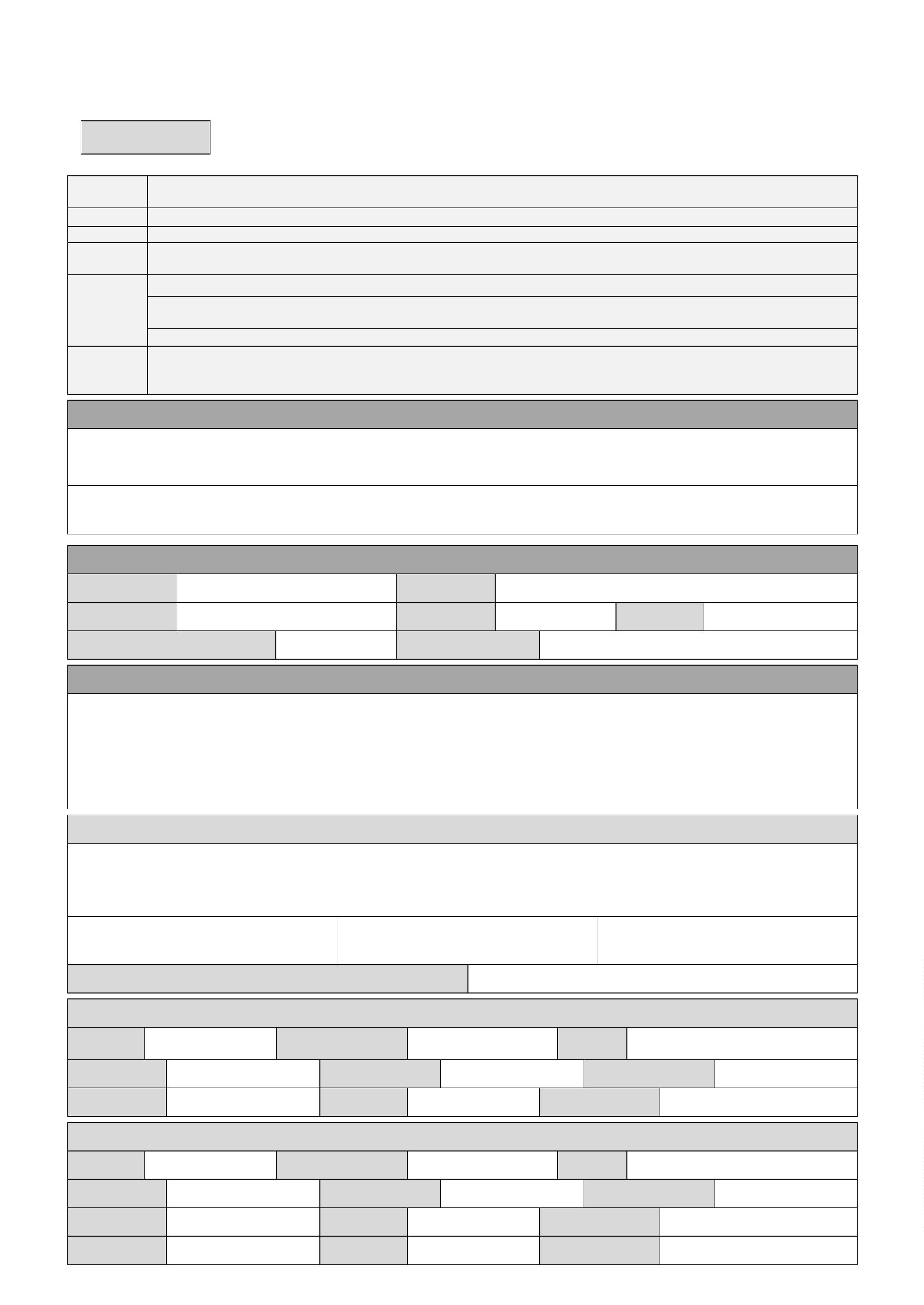 D. DANE O NIERUCHOMOŚCI – na której powstają odpady komunalneD.1. RODZAJ ZABUDOWY (zaznaczyć właściwy kwadrat)□BUDYNEK MIESZKALNY JEDNORODZINNY (do dwóch lokali mieszkalnych)Deklaracja dotyczy:□całej nieruchomości□ części nieruchomościOświadczam, że bioodpady stanowiące odpady komunalne zbierane są do znajdującego się naterenie nieruchomości kompostownika przydomowego:□tak□ nie□BUDYNEK WIELOLOKALOWY (powyżej dwóch lokali mieszkalnych)Deklaracja dotyczy:□całej nieruchomości□ części nieruchomościE. WYLICZONA OPŁATA ZA GOSPODAROWANIE ODPADAMI KOMUNALNYMIE.1. Liczba osób zamieszkujących nieruchomość wskazaną w części B………………E.2. Liczba gospodarstwWYLICZENIA………………33,00 zł…………………….złxx==Stawka opłaty za pierwszą osobę znieruchomościIlość osób = liczbie wskazanej wpozycji E.2.27,00 zł………………... złStawka opłaty za kolejną osobę znieruchomościIlość osób = różnica między pozycjąE.1. – E.2.E.3. SUMA……… złE.4. Kwota, zwolnienia w części z opłaty za gospodarowanie odpadami komunalnymi, ztytułu kompostowania bioodpadów w przydomowym kompostowniku przysługująca dlanieruchomości zabudowanych budynkiem jednorodzinnym (- 2,00 zł)…………złE.5. Wysokość opłaty miesięcznej za gospodarowanie odpadami komunalnymi……… zł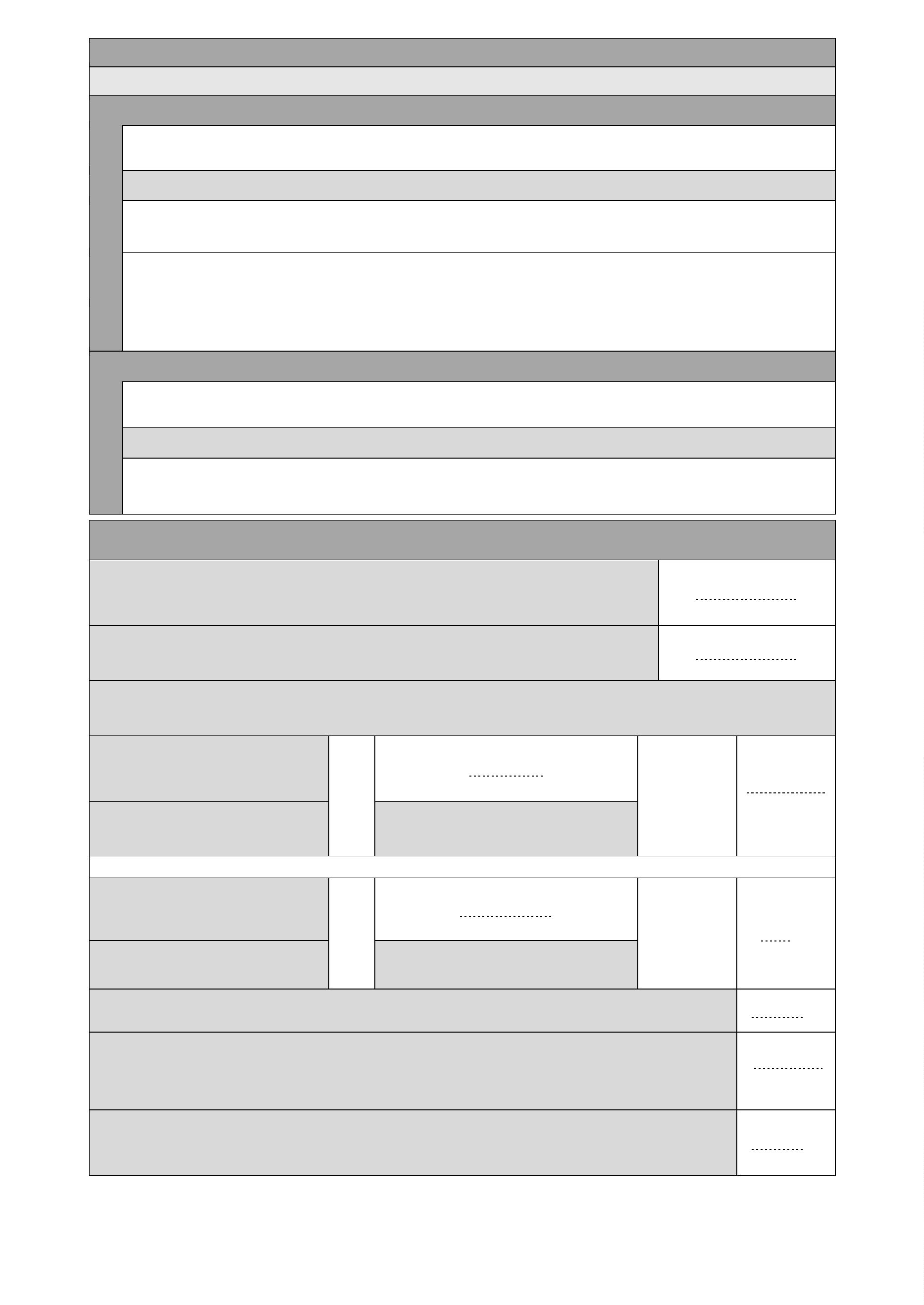 F. Klauzula informacyjnaW związku z zapisami art. 13 ust. 1 i 2 Rozporządzenia Parlamentu Europejskiego i Rady (UE) 2016/679 z dnia 27kwietnia 2016 r. w sprawie ochrony osób fizycznych w związku z przetwarzaniem danych osobowych i w sprawieswobodnego przepływu takich danych oraz uchylenia dyrektywy 95/46/WE(ogólne rozporządzenie o ochronie danych(Dz.U UE z 2016 r. L119, poz.1) informujemy, że Administratorem Państwa danych osobowych jest Wójt GminyDębnica Kaszubska, ul. ks. A. Kani 16A, 76-248 Dębnica Kaszubska.Informujemy, że na mocy art. 37 ust 1 lit a) RODO Administrator powołał Inspektora Ochrony Danych (IOD) , który wjego imieniu nadzoruje strefę przetwarzania danych osobowych. Z IOD można kontaktować się pod adresem mail:iod@debnicakaszubska.eu lub korespondencyjnie na adres ADO.Pani/Pana dane osobowe będą przetwarzane w celu wypełnienia obowiązku prawnego na podstawie RODO art. 6 ust 1ctzn. przetwarzanie jest niezbędne do wypełnienia obowiązku prawnego ciążącego na administratorze oraz z art. 6 ust. 1ew związku z wykonywaniem zadania realizowanego w interesie publicznym podaniem z podaniem numerutelefonu lub adresu e-mail.Gmina Dębnica Kaszubska gromadzi Państwa dane w celu realizacji zadań wynikających z przepisów prawa, a wszczególności ustawy z dnia 13 września 1996 r. o utrzymaniu czystości i porządku w gminach (Dz.U. z 2022 r. poz. 1297,z późn. zm.).Podanie przez Panią/Pana danych osobowych jest dobrowolne lecz niezbędne do realizacji wniosku w zakresie art. 3 ust 2pkt 3 ustawy z dnia 13 września 1996 r. o utrzymaniu czystości i porządku w gminach (Dz.U. z 2022 r. poz. 1279, z późn.zm.).Administrator Danych przetwarza Państwa dane osobowe w ściśle określonym, minimalnym zakresie niezbędnym doosiągnięcia celu, o którym mowa powyżej.W szczególnych sytuacjach Administrator może przekazać/powierzyć Państwa dane innym instytucjom/ podmiotom.Podstawą przekazania/powierzenia danych są przepisy prawa lub właściwie skonstruowane , zapewniające bezpieczeństwodanych osobowych porozumienia, umowy powierzenia danych do przetwarzania świadczących usługi na rzeczAdministratora.Dane osobowe przetwarzane przez Gminę Dębnica Kaszubska/ Urząd Gminy Dębnica Kaszubska przechowywanebędą przez okres niezbędny do realizacji celu dla jakiego zostały zebrane oraz zgodnie z terminami archiwizacjiokreślonymi przez ustawy kompetencyjne lub ustawę z dnia 29 sierpnia 1997 r. ordynacja podatkowa (Dz. U. z 2021poz. 1540, z późn. zm.) i ustawę z dnia 14 lipca 1983 r. o narodowym zasobie archiwalnym i archiwach (Dz. U. z2020 r. poz. 164, z późn. zm.) w tym Rozporządzenia Prezesa Rady Ministrów z dnia 18 stycznia 2011 r. w sprawieinstrukcji kancelaryjnej, jednolitych rzeczowych wykazów akt oraz instrukcji w sprawie organizacji i zakresudziałania archiwów zakładowych.Przysługuje Pani/Panu z wyjątkami zastrzeżonymi przepisami prawa możliwość----dostępu do danych osobowych jej dotyczącychżądania ich sprostowaniausunięcia lub ograniczenia przetwarzaniawniesienia sprzeciwu wobec przetwarzania.Z powyższych uprawnień można skorzystać w siedzibie Administratora, pisząc na adres Administratora lub drogąelektroniczną kierując korespondencję na adres Urzędu Gminy Dębnica Kaszubska, ul. ks. Antoniego Kani 16a, 76-248Dębnica Kaszubska.Osoba, której dane przetwarzane są na podstawie zgody wyrażonej przez tę osobę ma prawo do cofnięcia tej zgody wdowolnym momencie bez wpływu na zgodność z prawem przetwarzania, którego dokonano na podstawie zgody przed jejcofnięciem.Przysługuje Państwo prawo wniesienia skargi do organu nadzorczego na niezgodne z RODO przetwarzane Państwadanych osobowych przez Urząd Gminy Dębnica kaszubska Organem właściwym dla ww. skargi jest Prezes UrzęduOchrony Danych Osobowych, ul. Stawki 2 00-193 Warszawa.W zależności od czynności przetwarzania, której poddawane są Państwa dane osobowe u Administratora Danych podaniedanych osobowych jest wymogiem ustawowym. Pani/ Pana dane mogą być przetwarzane w sposób zautomatyzowanyi nie będą profilowane oraz nie będą przekazywane poza obszar EOG do państwa trzeciego.G. PODPIS SKŁADAJĄCEGO DEKLARACJĘ / OSOBY REPREZENTUJĄCEJ SKŁADAJĄCEGODEKLARACJĘData:Czytelny podpis (z podaniem imienia i nazwiska):…...............................…...............................................................................................................H. ADNOTACJE URZĘDU GMINY*pole nieobowiązkowe.Pouczenie:W przypadku niewykonania w całości lub w części zadeklarowanego zobowiązania, niniejsza deklaracja stanowipodstawę do wystawienia tytułu wykonawczego zgodnie z przepisami ustawy z dnia 17 czerwca 1966 r.o postępowaniu egzekucyjnym w administracji (Dz.U. z 2018 r. poz.1314, z późn.zm.).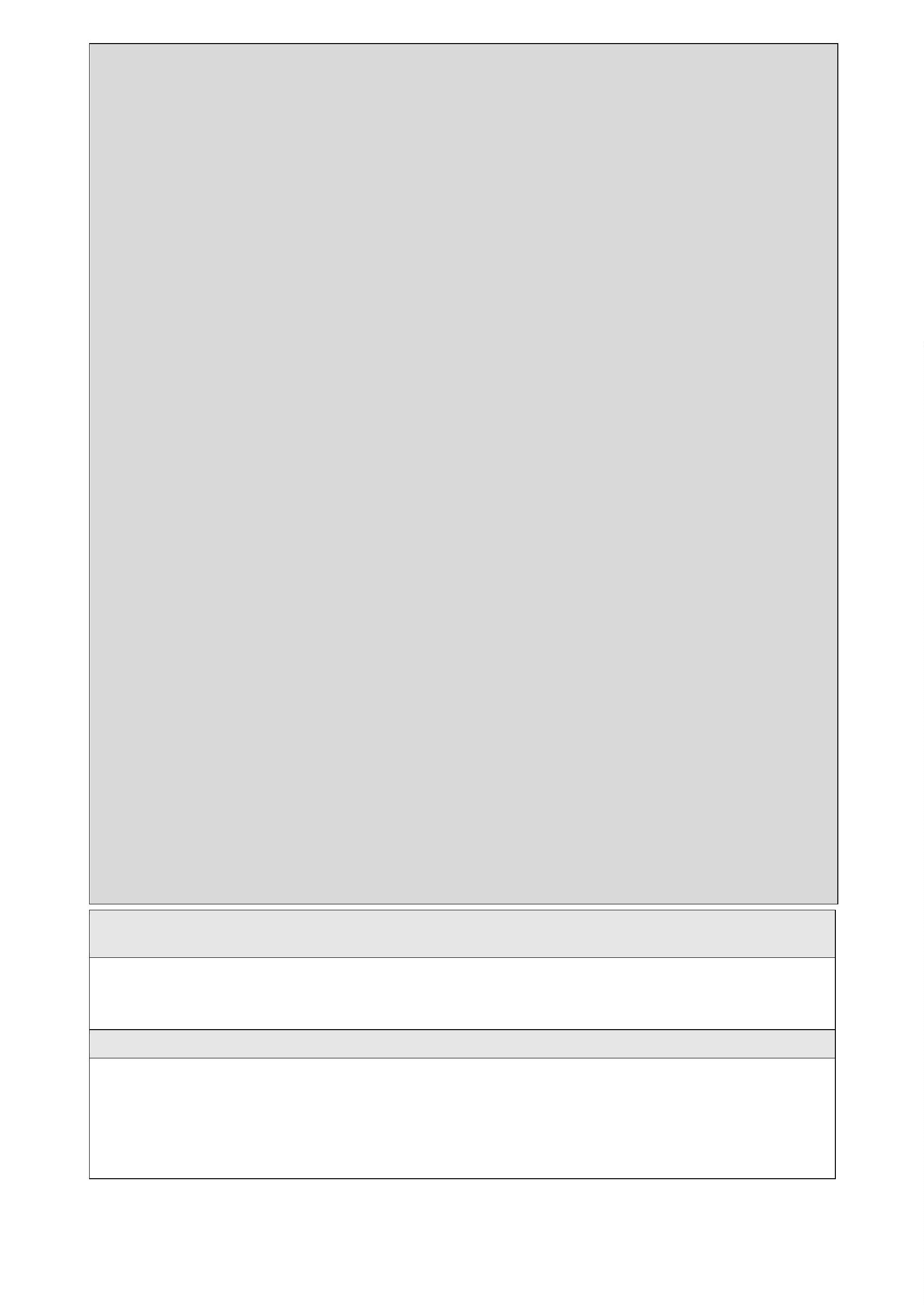 ZAŁĄCZNIK DO DEKLARACJI O WYSOKOŚCI OPŁAT ZA GOSPODAROWANIEODPADAMI KOMUNALNYMI - DWPOLA JASNE WYPEŁNIA WŁAŚCICIEL NIERUCHOMOŚCI KOMPUTEROWO LUB RĘCZNIE, DUŻYMI, DRUKOWANYMI LITERAMI,CZARNYM LUB NIEBIESKIM KOLOREMDruk DW, powielić tyle razy, ile to konieczne.DATA………………………………………………….DANE OSOBOWE WSPÓŁWŁAŚCICIELI NIERUCHOMOŚCI -DWA. MIEJSCE SKŁADANIA FORMULARZAWÓJT GMINY DĘBNICAKASZUBSKA UL. KSIĘDZAANTONIEGO KANI 16A 76-248DĘBNICA KASZUBSKAB. DANE IDENTYFIKACYJNE NIERUCHOMOŚCI (adres nieruchomości na której powstają odpady)Miejscowość…………………………………………………………..……………………………………………………..UlicaNr domu/ Nr lokalu………………………………..………………………..C. DANE POZOSTAŁYCH ZOBOWIĄZANYCH (współwłaścicieli)C. 1. Dane identyfikacyjneNazwisko i imięC. 1.1. adres zamieszkaniaKrajPESELWojewództwoUlicaPowiatGminaNr domuPocztaNr lokaluMiejscowośćKod pocztowyNumer telefonu (dobrowolnie)Adres poczty elektronicznej (dobrowolnie)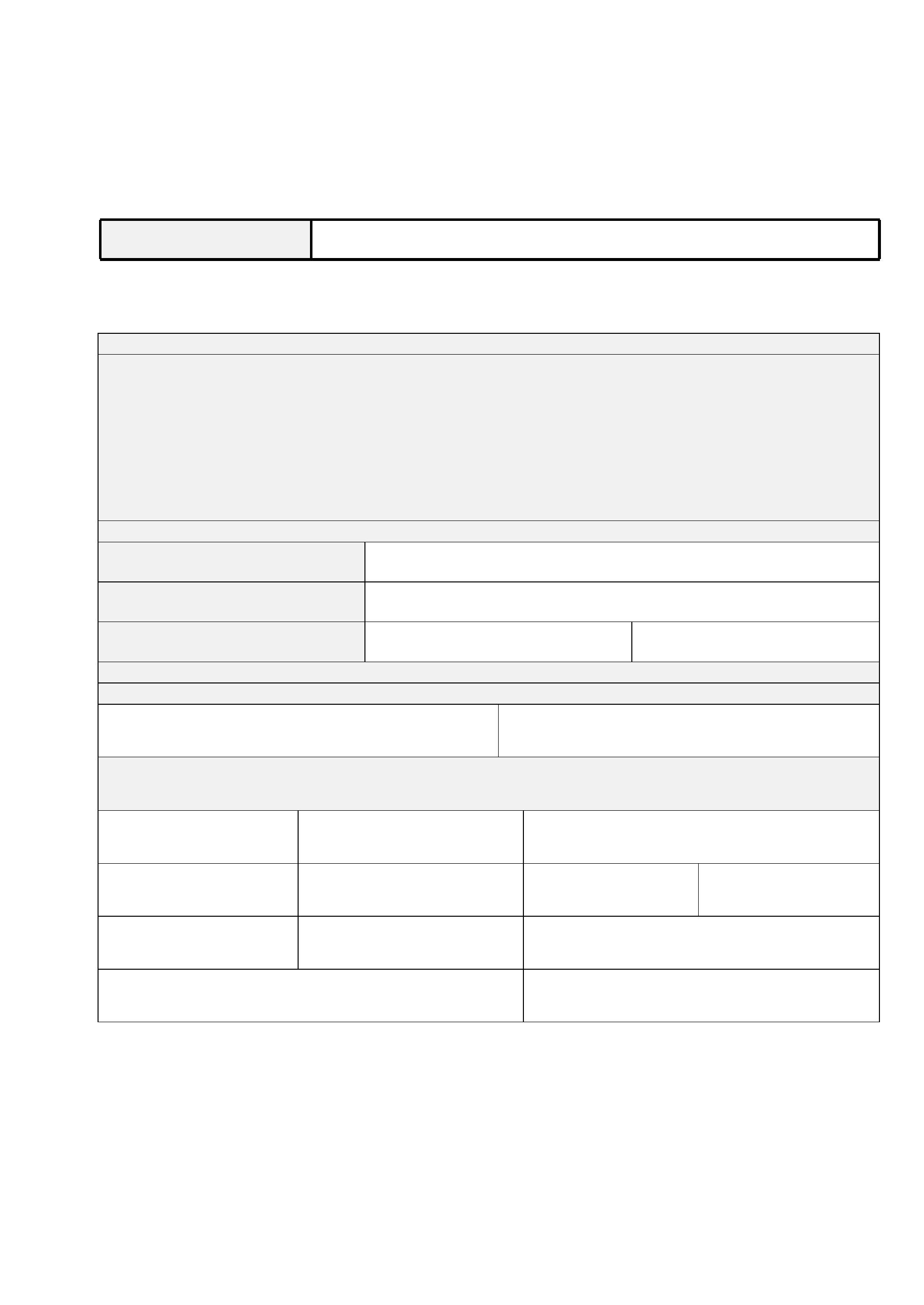 